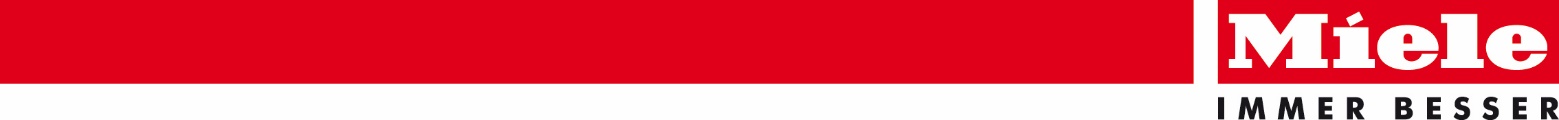 Großartig in jeder Größe
Die Miele Active Geschirrspüler in 45 cm Breite Wals, 1. September 2017. – Ab September gibt es bei Miele Geschirrspülen auch in der 45 cm Breite zum deutlich reduzierten Einstiegspreis: Die neuen schmalen Aktionsmodelle mit der Bezeichnung „Active“ kosten, je nach Bauform, ab 699 Euro*. Technisch entsprechen sie den bisherigen Einstiegsmodellen der 4000er-Reihe, dies aber mit bis zu 250 Euro Preisnachlass.Die Aktionsgeräte schließen alle Bauformen ein - vom Standgerät bis hin zu den vollintegrierten Modellen - und fassen 9 Maßgedecke. Alle Besteckteile liegen in der original Miele Besteckschublade separat. Schmutz wird restlos entfernt und das Besteck perfekt getrocknet. Die Geschirrspüler bieten fünf Spülprogramme sowie eine Option zur Verkürzung der Laufzeiten.Wie alle anderen Geschirrspüler von Miele stehen die 45er Active-Modelle für erstklassige Reinigungs- und Trocknungsergebnisse und sind auf 20 Jahre Lebensdauer getestet. Die Energieeffizienzklasse ist A+, der Geräuschwert bei 46 dB. Perfect GlassCare stellt sicher, dass Gläser schonend gepflegt werden. „Mit dieser preisorientierten Aktion auch bei den 45er-Modellen möchten wir zusätzliche Käuferschichten für das Geschirrspülen mit Miele gewinnen“, sagt Martin Melzer, Geschäftsführer Miele Österreich. „Zum Beispiel genießen Miele Geschirrspüler in vielen jungen Familien einen legendären Ruf.“ Trotzdem werde beim ersten Kauf mit Rücksicht auf den Geldbeutel oft einer preisgünstigeren Marke der Vorzug gegeben. „Dem setzt Miele ab Oktober mit seinen neuen schmalen Active-Modellen eine überzeugende Alternative für Haushalte mit weniger Platzangebot in der Küche entgegen“, so Melzer weiter. *unverbindlich empfohlener Kassaabholpreis inkl. MwSt. Pressekontakt:Petra UmmenbergerTelefon: 050 800 81551
Petra.ummenberger@miele.atÜber das Unternehmen: 
Miele ist der weltweit führende Anbieter von Premium-Hausgeräten für die Produktbereiche Kochen, Backen, Dampfgaren, Kühlen/Gefrieren, Kaffeezubereitung, Geschirrspülen, Wäsche- sowie Bodenpflege. Hinzu kommen Geschirrspüler, Waschmaschinen und Wäschetrockner für den gewerblichen Einsatz sowie Reinigungs-, Desinfektions- und Sterilisationsgeräte für medizinische Einrichtungen und Laboratorien („Miele Professional“). Das 1899 gegründete Unternehmen unterhält acht Produktionsstandorte in Deutschland sowie je ein Werk in Österreich, Tschechien, China und Rumänien. Der Umsatz betrug im Geschäftsjahr 2016/17 rund 3,93 Milliarden Euro, wovon etwa 70 Prozent außerhalb Deutschlands erzielt werden. In fast 100 Ländern ist Miele mit eigenen Vertriebsgesellschaften oder über Importeure vertreten. Weltweit beschäftigt das in vierter Generation familiengeführte Unternehmen 19.500 Menschen, 10.888 davon in Deutschland. Der Hauptsitz des Unternehmens ist Gütersloh in Westfalen.Die österreichische Tochter des deutschen Familienunternehmens wurde 1955 in Salzburg gegründet. Miele Österreich erreichte 2016 einen Umsatz von € 223 Mio. und konnte die Marktführerschaft bei großen Hausgeräten behaupten. Zu diesem Text gibt es ein Foto:

Foto 1: Ab September 2017 gibt es bei Miele Geschirrspülen auch in der 45 cm Breite zum deutlich reduzierten Einstiegspreis: Die neuen schmalen Aktionsmodelle mit der Bezeichnung „Active“ kosten, je nach Bauform, ab 699 Euro* (UVP). (Foto: Miele)